`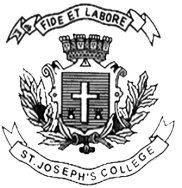 ST. JOSEPH’S COLLEGE (AUTONOMOUS), BENGALURU-27B.Com –VI SEMESTERSEMESTER EXAMINATION- April 2018BC 6116: Management AccountingTime: 2 1/2 hrs                                                                   Maximum marks: 70Section AI Answer any five of the following				(5 X 2 = 10 marks)Define Management Accounting. Name any four important tools of Management Accounting What is the purpose of calculation of ratios?Give the meaning of Fund flow statement?What are the methods of Management Reporting?What is Horizontal Analysis?Give the formula for Inventory Turnover Ratio.Section BII Answer any three of the following 				(3 x 5 = 15 marks)From the following statement of Profit and loss of Sunny Ltd., prepare a comparative statement of Profit and loss.The following is the Balance Sheet of Bhubneshwara Ltd., as on 30th June 2017:BALANCE SHEETCalculate:Debt- Equity Ratio (Long-term Debt to Equity)Current RatioFixed Assets to Proprietor’s Funds RatioDuring the year 2016, Soni Ltd., earned a profit of Rs. 1,85,720 after adjusting the following:Calculate funds from operations.From the following balances calculate cash from Operations:Briefly Explain Principles of good reporting system.Section CIII Answer any three of the following				(3 x 10 = 30 marks)The summarised Balance Sheets of X Ltd., as on 31st March 2016 and 2017 are given below:During the Year ended 31st March 2017, the company:Sold one machine for Rs. 40,000, the cost of which was Rs. 80,000 and the depreciation provided on it was Rs. 30,000Provided Rs. 1,00,000 as depreciationRedeemed the debentures at Rs. 105Sold some trade investments at a profit which was credited to capital reserveProvision for Income Tax and proposed dividend as on 31-3-2016 were paid during the year ended 31-3-2017.You are required to prepare cash flow statement showing working notes.The Following balance sheets have been prepared from the books of R Ltd., as appearing on 31-12-2017During 2017 the company paid 12% Dividend on its Equity Share Capital of Rs. 4, 00,000.The shares are of Rs. 100 each fully paid.Taxation Provision was utilised to the extent of Rs. 30,000 for Income Tax Paid in 2017.Depreciation was charged on buildings at 5%, on Plant & Machinery at 10% and on furniture at 10% for a full one year.A building worth Rs. 70,000 was sold on 1-1-2017 at Rs. 60,000 and a new building was constructed at a value of Rs. 25,000 on 31-12-2017.A machine was purchased at a cost of Rs. 40,000 on 1-1-2017 while a machine having a value of Rs. 10,000 was sold on 1-7-2017 at Rs. 20,000.Prepare a statement showing movement in working capital, adjusted profit and loss account and a statement showing the sources and application of funds.Prepare a Balance sheet from the particulars furnished below:Gross profit was Rs. 60,000.Excess of closing stock over opening stock was Rs. 5,000Difference in Balance sheet represents Bank BalanceThe entire sales and purchases are made on credit basis.Mention the Objectives of Management Accounting. Also compare Management Account and Financial Account.The following Trading and Profit and Loss Account of Fantasy Ltd. for the year 31‐3‐2017 is given below:Calculate: 1. Gross Profit Ratio        2. Expenses Ratio     3. Operating Ratio 4. Net Profit Ratio  5. Operating (Net) Profit Ratio   6. Stock Turnover Ratio.Section DIV Compulsory Question						(1 X 15 = 15 marks)The Balance Sheet of S & Co., and K & Co., are given as follows:Balance sheets as on 31-03-2015Comparethe financial position of S & co and K & Co. with the help of Common Size Balance Sheet.*********************Particulars 31st March 2017(Rs.)31st March 2016(Rs.)Income Revenue from Operations22,00,00020,00,000Other Income 40,00040,000Total Revenue22,40,00020,40,000Expenses Purchase of Stock-in-trade17,00,00016,00,000Change in Inventories80,00060,000Employees Benefit Expenses70,00060,000Finance costs50,00050,000Depreciation 20,00015,000Other Expenses50,00035,000Total Expenses 19,70,00018,20,000Profit Before Tax2,70,0002,20,000Less: Tax81,00066,000Profit After Tax1,89,0001,54,000Particulars                                                                                         Note No.Rs.Equity and LiabilitiesShareholders’ FundsShare Capital:Equity share capital3,00,0009% Preference share Capital1,00,000Reserves and Surplus50,000Non- Current Liabilities:10% Debentures 2,00,000Long-term loans25,000Current Liabilities 2,25,000                                                                                                              Total 9,00,000Assets Non- Current Assets: Fixed Assets 6,00,000Investments 50,000Current Assets2,50,0009,00,000Provision for bad debts1,500Salaries 8,500Depreciation written off15,300Profit on sales of fixed assets14,000Discount on debentures written off 20,000Loss on sale of investments 2,000Preliminary expenses written off 8,000Proposed dividend 50,000Transfer to debenture redemption Fund20,000Dividend received4,500Particulars 31st Dec. 201331st Dec. 2014Bills receivable 50,00047,000Debtors 10,00012,500Bills Payable20,00025,000Creditors 8,0006,000Outstanding Expenses1,0001,200Prepaid Expenses800700Income received in advance800250Profit made during the year -------70,000Particulars 31-3-201631-3-2017Share Capital 400,000500,000Capital Reserve ______20,000General Reserve 180,000210,000Debentures 300,000200,000Profit and Loss Account70,00090,000Current liabilities130,000120,000Provision for Income Tax80,00060,000Proposed Dividend 40,00050,00012,00,00012,50,000Fixed Assets at Cost10,00,00010,00,000Less: Depreciation2,60,0003,10,0007,40,0006,90,000Trade Investments 1,10,00090,000Cash at Bank 50,00040,000Other Current Assets2,70,0004,10,000Preliminary Expenses 30,00020,00012,00,00012,50,000Liabilities 20162017Assets20162017Equity Capital 4,00,0006,00,000Buildings 5,70,0005,00,000Share Premium 1,00,0001,10,000Plant and Machinery3,60,0003,51,000General Reserve 2,00,0002,20,000Furniture 90,00081,000Debenture redemption Reserve1,00,0001,10,000Cash in hand5,0008,000Debentures 3,00,0002,90,000Stock 1,55,0001,45,000Provision for Taxation 40,00035,000Debtors 1,80,0001,60,000Secured Loans 2,00,0001,00,000Bills Receivable 4,00040,000Current Liabilities24,00030,000Investments (long-term)_______2,10,00013,64,00014,95,00013,64,00014,95,000Stock Velocity6Gross Profit Margin20%Capital Turnover Ratio2Fixed Assets Turnover Ratio4Debt collection period2 months Creditors payment period73 daysParticularsRs.ParticularsRs.To, opening stock76,250By, sales 5,00,000To, purchases3,15,250By, Closing stock 98,500To, carriage and freight 2,000To, wages 5,000To, Gross profit b/d 2,00,0005,98,5005,98,500To, administration expenses 1,01,000By, Gross profit b/d 2,00,000To, selling and Distribution exp.12,000By, Non-operating incomes:To, Non-operating expenses 2,000By, Interest on securities 1,500To, financial Expenses 7,000By, Dividend on shares 3,750Net Profit c/d84,000By, Profit on sale of shares 7502,06,0002,06,000Particulars S & Co. (RS.)K & Co.(Rs.)Equity and Liabilities Shareholder’s fundsShare Capital: Preference Share Capital 120,0001,60,000Equity Share Capital 150,0004,00,000Reserves and Surplus14,000    18,000Non-current liabilitiesLong-term Loans 1,15,0001,30,000Current liabilities Trade Payables:Bills Payable2,000Sundry Creditors12,000  4,000Outstanding Expenses15,000  6,000Proposed Dividend 10,00090,000438,0008,08,000Assets Non-current AssetsTangible Assets:Land and Building 80,0001,23,000Plant and Machinery 3,34,0006,00,000Current AssetsTemporary Investment 1,000   40,000Inventories 10,000   25,000Trade Receivables (Book Debts)4,000      8,000Prepaid Expenses 1,000      2,000Cash and Equivalents:Cash and Bank Balances8,000    10,000438,0008,08,000